1.  通訊資料（Please Print）      First Name：_____________   Last Name: ____________________  中文姓名：__________________      地址：______________________________________________________________________________      城市：___________________________  州：__________________  郵遞區號：___________________      電話：(日)　_______________________(夜) __________________  手機：_______________________      電子郵件地址：__________________________________________  教會：___________________4.  住房狀況說明：有的與會者，需自備床單，枕頭，被單及毛巾，浴巾，牙膏，肥皂等個人衛生用品，到時我們會通知您。5.  報名及繳費方法：至教會報名付費者:Baton Rouge 及鄰近地區報名者：向貝城華人基督教會報名（支票抬頭請寫CCCBR）。New Orleans地區 (例如Beaumont and Mississippi)者：向紐奧良華人浸信會報名（支票抬頭請寫NOCBC）網上報名者：  www.cccbr.net  請下載所有表格。並Email 給Br. Yeong-nain Chi （戚永年）(CCCBR) at Yeong.Chi@utb.edu ，之後請將填完之報名表，連同支票抬頭寫CCCBR，寄至:  Chinese Christian Church of Baton Rouge, 10011 Old Hammond Hwy., Baton Rouge, LA 70816.或Email 給Br.   Jay Wang （王晉江） (NOCBC) at jinjiangwang@gmail.com ，之後請將填完之報名表，連同支票抬頭寫NOCBC，寄至:  New Orleans Chinese Baptist Church, 3413 Continental Drive, Kenner, LA  70065. 勿將報名費用放至教會奉獻箱內 ，請連同報名表及費用直接交於負責福音營事工之同工。請大家盡早報名，報名截止日期為 5月9日。 6. 特別奉獻(僅限弟兄姊妹)：我們鼓勵參加之弟兄姊妹為此次福音營奉上您的愛心奉獻 (支票抬頭可寫“NOCBC”或“CCCBR”) ，在參加大會時給負責人員 。7. 戶外活動時間5月15日下午12:003:00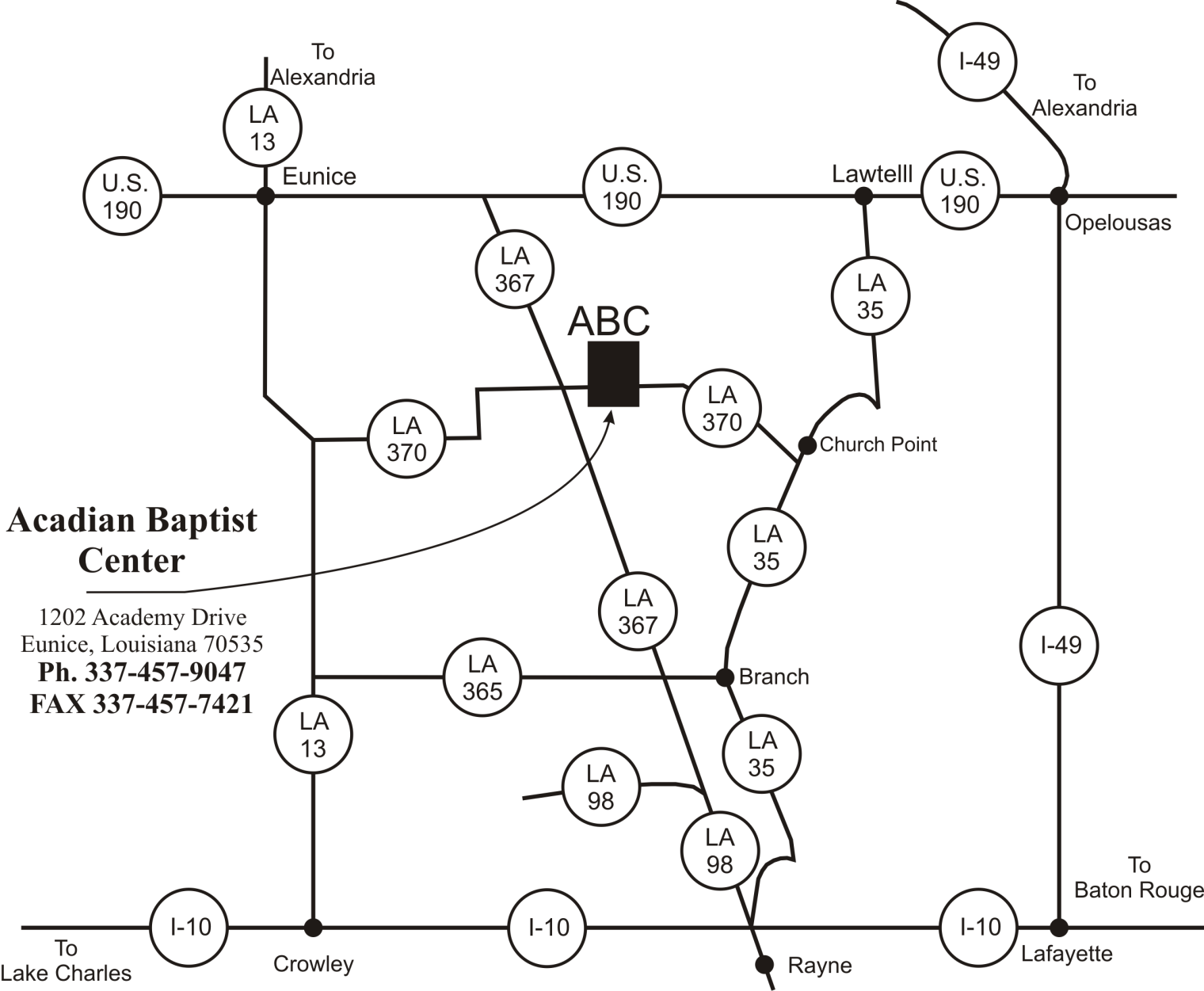 2010年路州華人福音營 報名表2010年路州華人福音營 報名表2010年路州華人福音營 報名表2010年路州華人福音營 報名表2010年路州華人福音營 報名表2010年路州華人福音營 報名表2010年路州華人福音營 報名表2010年路州華人福音營 報名表2010年路州華人福音營 報名表2010年路州華人福音營 報名表5月15日至5月16日Acadian Baptist Center5月15日至5月16日Acadian Baptist Center5月15日至5月16日Acadian Baptist Center5月15日至5月16日Acadian Baptist Center5月15日至5月16日Acadian Baptist Center5月15日至5月16日Acadian Baptist Center5月15日至5月16日Acadian Baptist Center5月15日至5月16日Acadian Baptist Center5月15日至5月16日Acadian Baptist Center5月15日至5月16日Acadian Baptist Centerhttp://www.abccamp.com/http://www.abccamp.com/http://www.abccamp.com/http://www.abccamp.com/http://www.abccamp.com/http://www.abccamp.com/http://www.abccamp.com/http://www.abccamp.com/http://www.abccamp.com/http://www.abccamp.com/２.欲參加營會的家庭成員：欲參加營會的家庭成員：欲參加營會的家庭成員：欲參加營會的家庭成員：      中文姓名      中文姓名    Name（English）    Name（English） 年齡  性別               特殊需要備註               特殊需要備註               特殊需要備註備註：有年長者、殘障、特殊健康因素、嬰孩同行者請註明。供安排住房時參考。備註：有年長者、殘障、特殊健康因素、嬰孩同行者請註明。供安排住房時參考。備註：有年長者、殘障、特殊健康因素、嬰孩同行者請註明。供安排住房時參考。備註：有年長者、殘障、特殊健康因素、嬰孩同行者請註明。供安排住房時參考。備註：有年長者、殘障、特殊健康因素、嬰孩同行者請註明。供安排住房時參考。備註：有年長者、殘障、特殊健康因素、嬰孩同行者請註明。供安排住房時參考。備註：有年長者、殘障、特殊健康因素、嬰孩同行者請註明。供安排住房時參考。備註：有年長者、殘障、特殊健康因素、嬰孩同行者請註明。供安排住房時參考。備註：有年長者、殘障、特殊健康因素、嬰孩同行者請註明。供安排住房時參考。備註：有年長者、殘障、特殊健康因素、嬰孩同行者請註明。供安排住房時參考。３.報名費報名費報名費報名費報名費報名費報名費報名費報名費(A)  成人與十二歲以上的兒童，每人$10。(A)  成人與十二歲以上的兒童，每人$10。(A)  成人與十二歲以上的兒童，每人$10。(A)  成人與十二歲以上的兒童，每人$10。(A)  成人與十二歲以上的兒童，每人$10。(A)  成人與十二歲以上的兒童，每人$10。(A)  成人與十二歲以上的兒童，每人$10。(A)  成人與十二歲以上的兒童，每人$10。(A)  成人與十二歲以上的兒童，每人$10。(A)  成人與十二歲以上的兒童，每人$10。(B)  十二歲以下的兒童，免費。(B)  十二歲以下的兒童，免費。(B)  十二歲以下的兒童，免費。(B)  十二歲以下的兒童，免費。(B)  十二歲以下的兒童，免費。(B)  十二歲以下的兒童，免費。(B)  十二歲以下的兒童，免費。(B)  十二歲以下的兒童，免費。(B)  十二歲以下的兒童，免費。(B)  十二歲以下的兒童，免費。(C)  食宿費，自由奉獻。(C)  食宿費，自由奉獻。(C)  食宿費，自由奉獻。(C)  食宿費，自由奉獻。(C)  食宿費，自由奉獻。(C)  食宿費，自由奉獻。(C)  食宿費，自由奉獻。(C)  食宿費，自由奉獻。(C)  食宿費，自由奉獻。(C)  食宿費，自由奉獻。用餐統計用餐統計用餐統計年齡人數6 歲以上 人36歲 人3歲以下 人